MUSTAFA ÖZCAN  İLKOKULU MÜDÜRLÜĞÜBESLENME DOSTU OKULLAR PROGRAMI KAPSAMINDA SAĞLIKLI BESLENME HAREKETLİ YAŞAMA YÖNELİK ETKİNLİK (ÇALIŞMA) İZLEME-DEĞERLENDİRME TUTANAĞI     ETKİNLİĞİN (ÇALIŞMANIN)ETKİNLİĞİN (ÇALIŞMANIN)ETKİNLİĞİN (ÇALIŞMANIN)ADIENGELLİLER GÜNÜENGELLİLER GÜNÜTARİHİ03.12.201903.12.2019YERİGiriş kat koridor..Giriş kat koridor..ETKİNLİK GÖRSELİETKİNLİK GÖRSELİETKİNLİK GÖRSELİ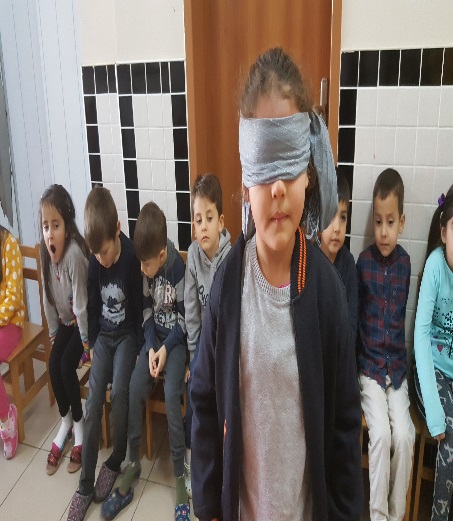 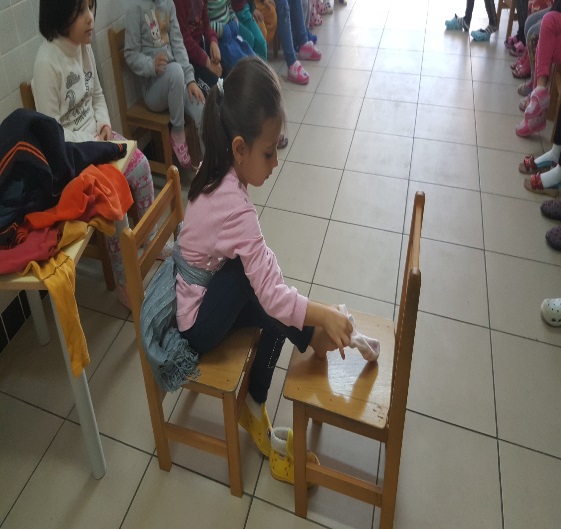 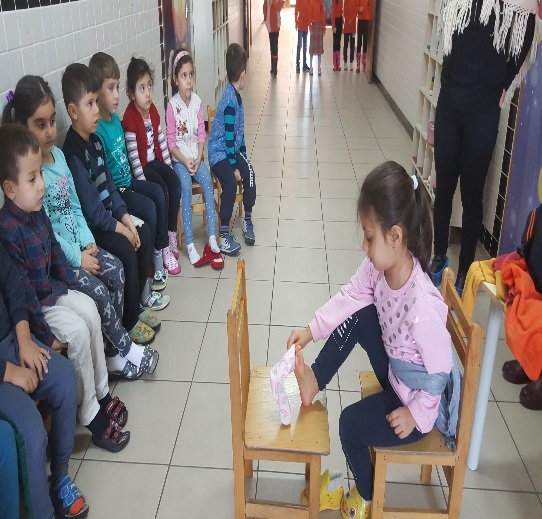 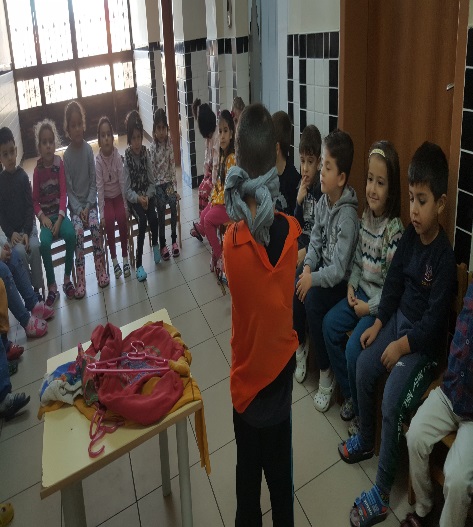 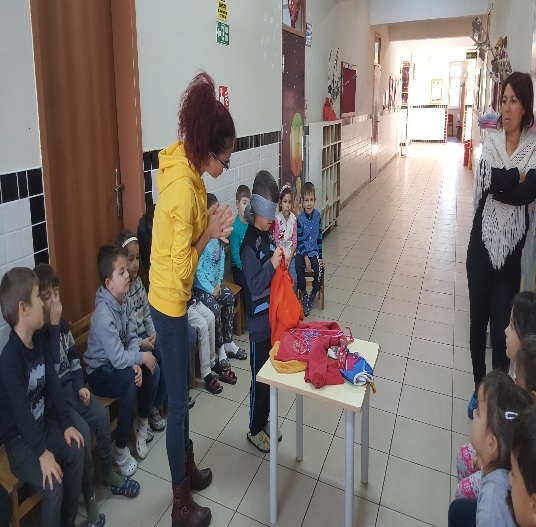 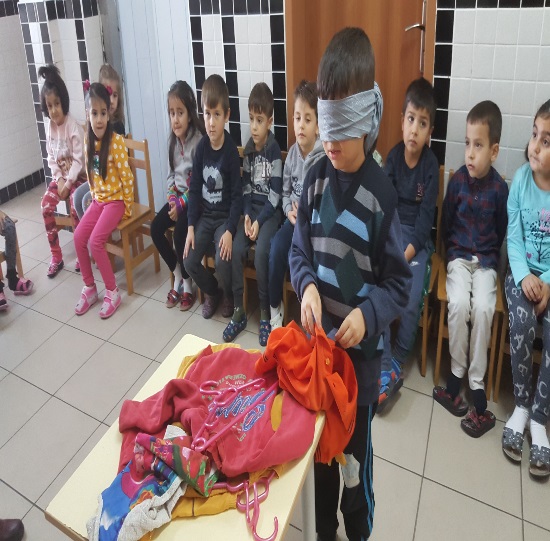 HEDEFLERHEDEFLEREngel ve engelliler hakkında bilgi sahibi olabilme ve engellilerin günlük hayatta yaşadıkları sıkıntıları anlayabilmeHEDEF KİTLEHEDEF KİTLEAnasınıflarımızETKİNLİKLER VE İZLEME -DEĞERLENDİRMEETKİNLİKLER VE İZLEME -DEĞERLENDİRMEEngel ve engelliler hakkında bilgi verilip, engellilerin yaşadığı zorlukları anlayabilmek için gözü kapalı tişört giyme ve bir kolu bağlı olarak çorap giyme etkinliği yapıldı.ETKİNLİĞE KATILANLARETKİNLİĞE KATILANLAR2 ÖĞRETMEN ,38 ÖĞRENCİ                                       SORUMLUKİŞİLERİMRAN ARSUMüdür Yard.Faruk NizamoğluSınıf öğrt.                                          Aylin YılmazSınıf  Öğrt.                                                Makbule DemirOkul öncesi Öğrt.